ЧЕРКАСЬКА МІСЬКА РАДА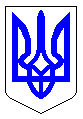 ЧЕРКАСЬКА МІСЬКА РАДАВИКОНАВЧИЙ КОМІТЕТРІШЕННЯВід 13.06.2017 № 608Про погодження розміру щомісячноїплати за навчання у школах естетичного виховання м. Черкаси, заснованих на комунальній формі власностіна 2017- 2018 навчальний рікВідповідно до ст. 14 Закону України «Про освіту», п.1 (а) ст.32 Закону України «Про місцеве самоврядування в Україні», ст.26 Закону України «Про позашкільну освіту», враховуючи постанови Кабінету Міністрів України  від 06.07.1992 №374 «Про плату за навчання у державних школах естетичного виховання дітей» та від 25.03.1997 №260 «Про встановлення розміру плати за навчання у державних школах естетичного виховання дітей», наказ Міністерства культури і мистецтв України від 06.08.2001 №523 «Про затвердження Положення про початковий спеціалізований мистецький навчальний заклад (школу естетичного виховання)», узгоджені пропозиції управління культури департаменту освіти та гуманітарної політики Черкаської міської ради і директорів шкіл естетичного виховання, з метою впорядкування оплати за навчання в школах естетичного виховання м.Черкаси, виконавчий комітет Черкаської міської ради ВИРІШИВ:1. Погодити розмір  щомісячної батьківської плати за навчання у школах естетичного виховання м.Черкаси на 2017 – 2018 навчальний рік згідно з додатком.2. Вважати таким, що втратило чинність рішення виконавчого комітету Черкаської міської ради від 21.06.2016 №765 «Про погодження розміру плати за навчання у школах естетичного виховання м.Черкаси, заснованих на комунальній формі власності».3. Контроль за виконанням рішення покласти на директора департаменту освіти та гуманітарної політики Черкаської міської ради Волошина І.В.Міський голова                                                                                   А.В.БондаренкоДодатокЗАТВЕРДЖЕНОрішення виконавчого комітетуЧеркаської міської радивід                                 №Розмір щомісячної плати за навчання у школах естетичного виховання м.Черкаси, заснованих на комунальній формі власності на 2017 – 2018 навчальний рікДиректор департаменту                                                                         І.В. Волошин    № з/пНазва інструментуСума, грн.1.Фортепіано1702.Електроінструменти (синтезатор, електрогітара, бас-гітара)1703.Скрипка, віолончель, контрабас, альт1004.Баян, акордеон905.Домра, балалайка, кобза806.Бандура807.Гітара1708.Духові інструменти (саксофон, флейта, туба, труба, кларнет, валторна, гобой, фагот, тромбон, сопілка та ін.)1009.Ударні інструменти11010.Цимбали9011.Хоровий спів12012.Естрадний спів17013.Академічний спів, народний спів15014.Народні, бальні, класичні танці13015.Театральне мистецтво11016.Образотворче мистецтво у Черкаській дитячій школі мистецтв19017.Образотворче мистецтво у Черкаській дитячій художній школі ім. Данила Нарбута20018.Повторний рік навчання учнів – випускників на будь-якому відділенні, інструменті300